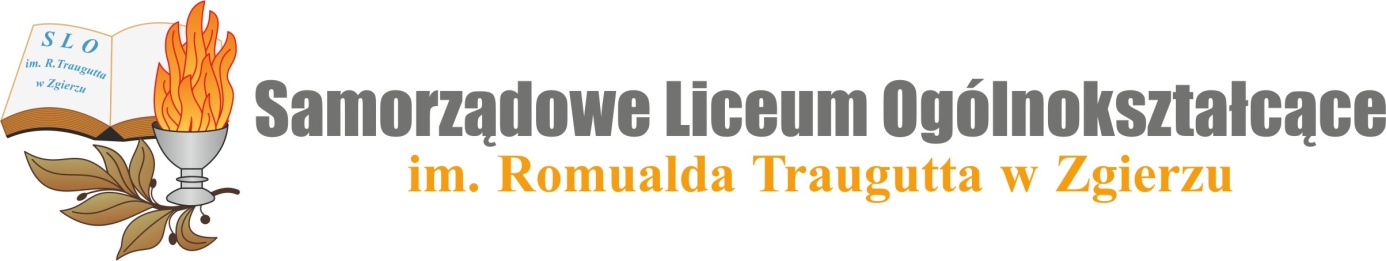 	Pracownicy administracji i obsługi Samorządowego Liceum Ogólnokształcącego im. R. Traugutta w Zgierzu	Nazwisko i ImięKmiecik Teresa			woźnaKruś Urszula			główna księgowaMróz Patrycja			samodzielny referentOgrodowczyk Violetta	sprzątaczkaOsowska Małgorzata		woźnaOsowski Krzysztof		konserwatorSadowska Izabella 		sekretarz szkołyZatorska Renata			sprzątaczka